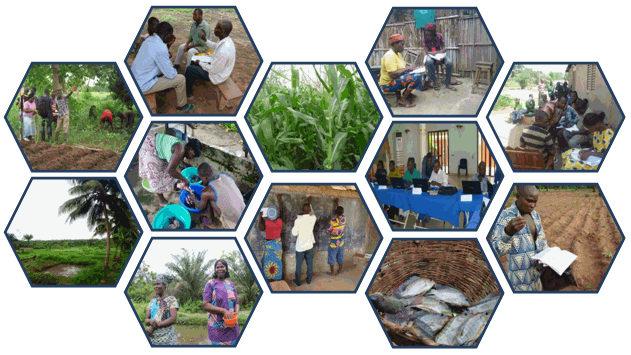 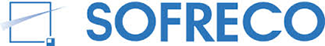 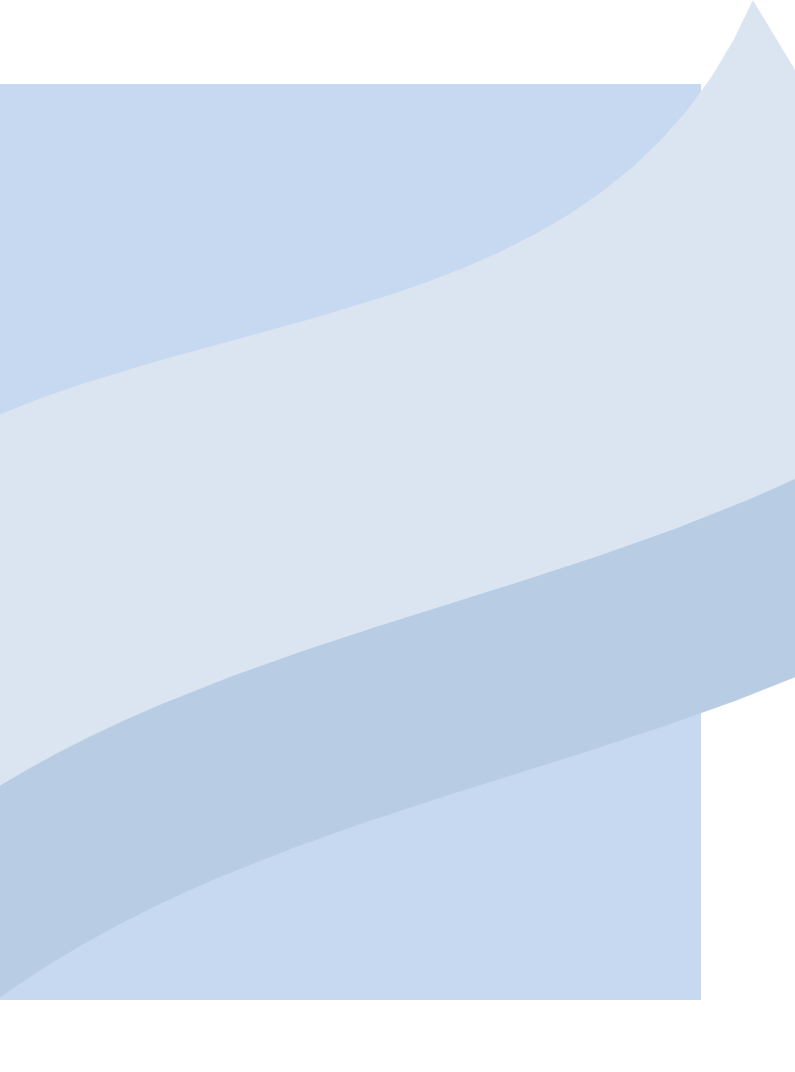 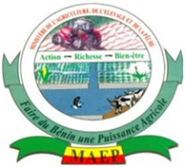 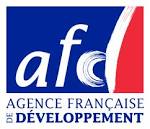 TABLE DES MATIERESTABLE DES MATIERES	11.	INTRODUCTION	21.1.	CONTEXTE	21.2.	OBJECTIFS DE L’ETUDE DE REFERENCE DES OP ADHERENTES AU CDG-OP	21.3.	ECHANTILLONNAGE	21.3.1.	Population étudiée	21.3.2.	Unité de base de l’étude	21.3.3.	Nombre d’échantillon et taille de l’échantillon	22.	APPROCHE QUALITATIVE	42.1.	DEFINITION	42.2.	DOMAINE DE COMPETENCES DES COOPERATIVES AGRICOLES	42.2.1.	Domaine 1 : L’organisation interne	42.2.2.	Domaine 2 : Les services ou les biens fournis par l’organisation.	42.2.3.	Domaine 3 : Les relations externes.	42.3.	APPROCHE DE L’AUTO-EVALUATION	52.3.1.	Cadre  référentiel	52.3.2.	Evaluation des capacités avec les scores	52.3.3.	Acteurs impliqués	62.4.	ETAPES DE MISE EN ŒUVRE	62.4.1.	Etapes de préparation	62.4.2.	Etapes de déroulement	62.4.3.	Outils à utiliser	72.4.4.	Exploitation des résultats par la coopérative	73.	APPROCHE QUANTITATIVE	83.1.	INDICATEURS DE PERFORMANCE DES OP DE BASE	83.2.	INDICATEURS A SUIVRE AU NIVEAU DE L’ENVIRONNEMENT DES PRODUCTEURS	93.2.1.	Au niveau de la commune	93.2.2.	Au niveau de la filière	93.2.3.	Environnement naturel	103.3.	COLLECTE DES DONNEES	103.3.1.	Collecte des données auprès des OP de base	103.3.2.	Collecte des données auprès du CeCPA	113.3.3.	Collecte des données secondaires AIC, CSPR, RéPAB, CRM-MC, IDI, DAGRI/MAEP	113.4.	PHASES DE L’ETUDE	113.4.1.	Formation des conseillers en gestion sur la démarche de l’étude	113.4.2.	Collecte des données	123.4.3.	Stockage, traitement et analyse des données	123.4.4.	Rapportage	123.4.5.	Restitutions de l’étude	123.4.6.	Calendrier de l’étude	123.4.7.	Moyens nécessaires	133.5.	EXPLOITATION DES RESULTATS DE L’ETUDE DE BASE	133.5.1.	Conseillers	133.5.2.	Organisations de producteurs	133.5.3.	CELCOR, MAEP et AFD	13ANNEXES	14ANNEXE 1	15OUTILS D’AUTO-EVALUATION DES CAPACITES ESSENTIELLES DE GESTION DES OP DE BASE (CAS CVPC)	15ANNEXE 2	23INTRODUCTIONCONTEXTECe guide est destiné aux conseillers CdG-OP, aux OP faîtières chargées de la mise en œuvre des activités de la composante Conseil de Gestion aux OP et à la CELCOR elle-même. Il présente la démarche, les acteurs impliqués et les outils à utiliser dans le cadre de l’établissement de la situation de base des OP adhérentes au Conseil de Gestion du PADYP. Il est accompagné d’un recueil des outils de collecte de données.OBJECTIFS DE L’ETUDE DE REFERENCE DES OP ADHERENTES AU CDG-OPCette étude vise trois objectifs opérationnels à savoir :permettre aux OP elles-mêmes d’avoir une idée globale de leur situation et se projeter dans l’avenir à travers l’établissement des plans d’actions ;fournir à chaque conseiller en gestion une base de données pertinentes sur l’organisation, le fonctionnement et la gestion des services économiques aux membres au niveau des OP de base qu’il accompagne, afin qu’il puisse disposer des éléments de diagnostic nécessaires pour mettre en place de manière efficace ses activités d’accompagnement ;déterminer la valeur de départ des indicateurs de performance du Conseil de Gestion afin de permettre au programme de disposer d’une base de comparaison permettant d’apprécier ultérieurement les changements intervenus suite à l’intervention du programme à partir des valeurs finales (en fin de programme) de ses mêmes indicateurs.L’étude combinera des démarches qualitatives d’auto-évaluation des capacités de gestion des OP et la collecte de données quantitatives sur les indicateurs de performance du CdG-OP/ PADYP.ECHANTILLONNAGEPopulation étudiée Cette étude sera réalisée sur les OP de base adhérentes au CdG-OP dans les communes d’intervention du PADYP (CVPC en zone coton, GVM en zone maraichage et UGPAA en zone ananas).Unité de base de l’étudeL’unité de base dans le cadre de cette étude est une Organisation de Producteurs à la base (CVPC, GVM ou UGPAA). Nombre d’échantillon et taille de l’échantillonL’échantillon sera constitué de tous les 240 OP adhérentes au Conseil de Gestion, à raison de 15 par conseiller.  Le tableau suivant indique la répartition du nombre d’OP de base à enquêter par commune et par département :Répartition des OP de base à enquêterAPPROCHE QUALITATIVEDEFINITIONElle consistera à réaliser une auto-évaluation participative des capacités de gestion des OP de base à travers une grille d’évaluation conçue à cet effet. L’évaluation qualitative des capacités de gestion des OP de base sert à :faciliter l’identification des points forts et faibles de la gestion de la coopérative agricole afin de définir les axes prioritaires de renforcement des capacités ;impliquer les adhérents dans les procédures de suivi-évaluation de leur coopérative et leur permettre de s’approprier du processus de réflexion interne ;suivre les effets et impacts des activités de Conseil de Gestion aux OP menées par le conseiller.DOMAINE DE COMPETENCES DES COOPERATIVES AGRICOLESLes coopératives agricoles peuvent être appréhendées selon trois (03) grands domaines décrits ci-dessous.Domaine 1 : L’organisation interneIl s’agit de tout ce qui se rapporte au fonctionnement interne de la coopérative. Il s’agit aussi bien de la connaissance et du respect des textes juridiques que de la tenue des documents de gestion. Le domaine de l’organisation interne lui-même peut être ainsi subdivisé en deux sous-domaines à savoir : la gouvernance et la gestion des ressources humaines, matérielles et financières.Domaine 2 : Les services ou les biens fournis par l’organisation. Ce sont les services que la coopérative offre aux membres et qui les motivent à y adhérer. Ce domaine lui-même peut être divisé en quatre sous-domaines à savoir : la gestion des crédits, l’approvisionnement en intrants, la commercialisation, la transformation des produits.Domaine 3 : Les relations externes. Ce sont les relations que la coopérative entretient avec d’autres coopératives ou d’autres acteurs dans le secteur agricole. Ce domaine est subdivisé en trois sous-domaines à savoir : la représentation des adhérents, la négociation des appuis, la maîtrise de la filière.Le tableau suivant récapitule les principaux domaines et sous-domaines :APPROCHE DE L’AUTO-EVALUATIONL’auto-évaluation des coopératives agricoles de base consiste à faire dresser l’état des lieux de la coopérative par les adhérents à un moment donné, sur la base des informations disponibles. Les adhérents apprécient de manière argumentée la situation pour ensuite faire des propositions d’amélioration. L’outil d’auto-évaluation s’adresse directement aux capacités de gestion essentielles dont la coopérative agricole doit disposer pour être performante. Chaque capacité de gestion est énoncée sous forme d’une question pour pouvoir évaluer les capacités. Il y a plusieurs capacités et questions par domaine. L’ensemble des capacités et questions constitue la grille d’évaluation. Une grille spécifique est nécessaire pour chaque type de coopérative (ananas, maraîchage, coton, etc.). L’approche d’auto-évaluation est la suivante :les questions sont formulées pour interroger sur les capacités de gestion essentielles. Les participants à l’évaluation discutent sur la question et donnent une réponse.Les réponses sont traduites en un niveau d’appréciation (score) des capacités à l’aide d’une grille d’évaluation.Chaque capacité de gestion aura alors un score ; par exemple, (1) non, la capacité n’est pas encore développée, (2) oui, la capacité est développée mais elle reste à développer davantage et (3) oui, la capacité est bien développée. Chaque participant répond aux questions ou donne des scores pour les capacités selon sa propre perception et ses expériences de travail avec la coopérative.Cadre  référentielL’utilisation de la grille d’évaluation permet d’analyser la performance actuelle de la coopérative agricole de base. Cependant, l’exercice doit également permettre d’apprécier l’évolution des capacités de gestion pour voir si la coopérative s’améliore ou non du point de vue performance. Il est ainsi indispensable d’élaborer des références avant de commencer l’exercice d’évaluation, c’est-à-dire, décrire les situations de référence qui permettent d’attribuer des scores pour chaque capacité de gestion. L’ensemble des situations de référence définies, constitue le cadre référentiel. Ce cadre de référence permettra d’évaluer les effets et impacts du Conseil de Gestion grâce aux mesures répétitives.Evaluation des capacités avec les scoresLes réponses possibles aux questions sont : « non, la capacité de gestion n’est pas encore développée » ; « oui, mais la capacité est à développer davantage »; ou « oui, la capacité de gestion est bien développée, il n’y a pas d’améliorations nécessaires ». Avant de donner la réponse à une question, il est recommandé de faire les principaux constats par rapport à la capacité de gestion concernée. Cela permet de répondre à la question et surtout d’ouvrir un débat sur l’état des lieux. Chacune des réponses correspond à un score :« Non, la capacité de gestion n’est pas encore développée » ; score = 1.« Oui, mais la capacité est à développer davantage »; score = 2.« Oui, la capacité de gestion est bien développée » ; score = 3.Une première option est d’utiliser les scores 1 à 3. Chaque capacité de gestion reçoit un score en fonction de la réponse donnée à la question. Une deuxième option est de remplacer les scores par des signes si la notation de la coopérative est perçue comme un exercice négatif qui empêche une évaluation. Alors, un score 1 devient «+», un score 2 devient «++» et un score 3 devient «+++»Enfin, une troisième option est d’additionner les scores attribués pour donner un score moyen par sous-domaine de compétence.Acteurs impliquésL’ensemble des membres de l’OP de base sont invités à participer à l’auto-évaluation. ETAPES DE MISE EN ŒUVRE Etapes de préparationInformation des adhérents et dirigeants élus de la coopérative agricole sur le but et l’approche de l’auto-évaluation ;Prise de décision par les dirigeants élus d’appliquer l’outil et engagement au développement organisationnel ;Désignation des animateurs de l’auto-évaluation au sein des coopératives et responsabilisation de l’équipe d’animation ;Formation des animateurs de l’auto-évaluation à la démarche et élaboration de la grille d’évaluation ;Adaptation de l’outil par l’équipe d’animation (formulation/traduction des questions d’évaluation des capacités de gestion, méthode d’attribution des scores, organisation de l’évaluation en focus group et méthode de visualisation des scores) ;Préparation des supports.Etapes de déroulementLors de la séance d’auto-évaluation :explication du but et de l’approche de l’auto-évaluation ;explication des questions ;réponses aux questions d’évaluation en faisant les constats ;débats et attribution des scores selon les réponses ;calculs et visualisation des scores moyens par sous-domaine de compétence par les animateurs devant le groupe ;identification des forces et faiblesses de gestion avec les participants ;définition des principaux axes de renforcement des capacités de gestion avec les participants.Outils à utiliserGrille d’évaluation et format de rapportageLes grilles d’évaluation spécifiques sont développées lors des sessions de formation des animateurs de l’auto-évaluation avec les participants. Les formats de rapportage sont préparés par les animateurs et le conseiller (Cf. annexe).Outils de visualisationLa visualisation des résultats de l’auto-évaluation est une manière de partager les résultats dans des milieux où tout le monde n’est pas alphabétisé. D’autant plus que les symboles utilisés sont issus du milieu de la coopérative agricole de base qui s’est auto-évaluée. Il est important de retenir que la visualisation concerne les scores moyens par sous-domaine de compétence. La visualisation peut se faire sous deux formes :en donnant une couleur aux cases des scores moyens. Cela peut se faire à la fin de l’évaluation en prenant la liste complète des scores ;en utilisant des barres (histogramme).Exploitation des résultats par la coopérativeValidation des résultats de l’auto-évaluation par les dirigeants élus de la coopérative ;Prise de décision par la coopérative sur la fréquence d’application de l’outil ;Planification (annuelle ou pluriannuelle) en plénière des activités ;Renforcement des capacités de gestion.APPROCHE QUANTITATIVEINDICATEURS DE PERFORMANCE DES OP DE BASEDans les zones coton, ananas et maraîchage :Appréciation de la performance de l’OP par les membres (voir auto-évaluation) ;Fréquence des AG au sein des OP accompagnées ;Fréquence des réunions du CA au sein des OP accompagnées ;Respect de la durée des mandats au sein des OP accompagnées ;Nombre d’OP appuyé disposant d’un plan d’action mis en œuvre ;Degré d’organisation de la commercialisation par OP/filière ;Dette interne (montant des fonds dû aux producteurs non payés) ;Revenu des OP accompagnées ;Montant de la créance de l’OP sur la filière ;Pourcentage d’augmentation du nombre de membres ;Spécificités par filière :Zone coton :Pourcentage d’augmentation du nombre de membres producteurs de coton ;Pourcentage d’augmentation des superficies emblavées en coton par CVPC ;Pourcentage d’augmentation de la production de coton-graine et sa qualité,Montant de la dette externe par CVPC accompagnée ; Pourcentage de producteurs en impayé ;Ratio d’endettement par CVPC accompagnée.Dans la zone ananas :Pourcentage d’augmentation des superficies emblavées en ananas par UGPAA ;Pourcentage d’augmentation de la production d’ananas par UGPAA ;Montant de la dette externe de l’OP de base ; Pourcentage de producteurs en impayé ;Ratio d’endettement  des UGPAA ;Nombre de contrats négociés et signés.Dans la zone maraichage :Pourcentage d’augmentation des superficies emblavées en cultures maraîchères (les 5 principales spéculations) ;Pourcentage d’augmentation de la production par principale spéculation maraîchère ;Montant de la dette externe de l’OP de base ; Pourcentage de producteurs en impayé ;Ratio d’endettement de l’OP de base ;Nombre de contrats négociés et signés.INDICATEURS A SUIVRE AU NIVEAU DE L’ENVIRONNEMENT DES PRODUCTEURSAu niveau de la commune Dans les zones coton, ananas et maraîchage :Évolution du nombre de producteurs par filière au niveau de chaque Commune d’intervention ;Evolution des superficies emblavées par filière au niveau de chaque Commune d’intervention;Évolution de la production par filière au niveau de chaque Commune d’intervention et la qualité des productions;Évolution de la superficie des autres productions ;Evolution du nombre d’OP endetté dans la Commune par filière ciblée par le CdG-OP ;Evolution du nombre d’OP de base par filière ciblée par le CdG-OP.Au niveau de la filière Dans les zones coton, ananas et maraîchage :Évolution du nombre de producteurs par filière (coton, ananas, maraîchage)  au niveau national ;Evolution des superficies emblavées par filière  au niveau national ;Evolution de la production par filière au niveau national ;Qualité des produits phytosanitaires.Spécificités par filière :Zone cotonDette globale des producteurs vis-à-vis de la filière ;Dette globale de la filière vis-à-vis des producteurs ;Prix d’achat du coton graine aux producteurs ;Prix des facteurs de productions (engrais, produits phytosanitaires) ;Changement institutionnel (décret, privatisation).Zone ananas :Prix d’achat de l’ananas aux producteurs ;Prix des facteurs de productions (engrais, produits phytosanitaires) ;Cadre institutionnel. Zone maraichage :Prix d’achat des principales spéculations maraîchères ;Prix des facteurs de productions (engrais, produits phytosanitaires) ;Cadre institutionnel. Environnement naturelPluviométrie Parasitisme COLLECTE DES DONNEESDes fiches de collecte de données spécifiques et des guides d’entretien ont été développés en direction des CeCPA et des OP de base. D’autres données secondaires (statistiques nationales sur les filières coton, ananas, maraîchage) seront collectées auprès de l’AIC/CSPR pour la filière coton, auprès de la FUPRO, du CeRPA /Atlantique –Littoral, de la DPP/MAEP pour les filières ananas et maraîchage.Collecte des données auprès des OP de baseAu niveau des OP de base, les données suivantes seront collectées :identification et historique de l’OP de base (Département, Commune, Village,  dénomination de l’OP, évolution du nombre de producteurs total et par sexe, date de création, année d’enregistrement, raisons sociales et événements principaux, composition du bureau, niveau d’alphabétisation, formation en gestion coopérative) ;inventaire des ressources humaines (liste des membres du CA et du CC avec leur niveau de scolarisation ou d’alphabétisation, niveau d’alphabétisation de tous les membres, employés par catégorie) ;fonctionnement de l’OP de base (existence de documents juridiques : statut et règlement intérieur et origine desdits documents, fonctionnement du Conseil d’Administration, du Comité de Contrôle, de l’AG : Nombre de membre, date de la dernière réunion, fréquence moyenne des réunions de chaque organe, le quorum, le mode de prise de décision) ;membership ou qualité de membre (condition requise pour être membre, condition de perte de la qualité de membre, contribution des membres aux divers services rendus par l’OP de base) ;potentiel de production (production des trois dernières campagnes) ;documents de gestion utilisés et tenus ;description des services aux membres : approvisionnement en intrants, commercialisation, formation des membres, (calendrier : opération/date de début/date de fin, période culturale correspondante, responsable, modalités particulières, analyse des forces, faiblesses, opportunités, contraintes et propositions d’actions), information des membres (canaux, thèmes, périodicité/période, responsable, forces, faiblesses, opportunités, contraintes), autres services ( description, forces, faiblesses, opportunités, contraintes) ;inventaire de ressources matérielles et financières des OP de base ;besoins d’appuis (attente vis-à-vis du PADYP, formations souhaitées, équipements et matériels envisagés).Au niveau des trois zones (Coton, Ananas et Maraîchage), les données suivantes seront également complétées :quantité d’intrants reçue au cours la campagne 2010-2011 et prévision pour la campagne 2011-2012 : engrais, insecticides, herbicides, pulvérisateurs (herbicide et insecticide), valeur totale en FCFA par type d’intrants reçus ; quantité d’intrants consommée au cours la campagne 2010-2011 et prévision pour la campagne 2011-2012 : engrais, insecticides, herbicides, pulvérisateurs (herbicide et insecticide), valeur totale en FCFA par type d’intrants consommés.Cette collecte complémentaire se fera en fonction de la spécificité de chaque filière.Collecte des données auprès du CeCPADans la zone coton, les données à collecter sont :identification du CeCPA (département, commune) ;effectifs des agents par poste (y compris PARFCB) ;dénombrement des CVPC dans la commune ;statistiques de production de la commune pour les cinq dernières campagnes : campagne, nombre de producteurs, superficie emblavée, production en tonnes et en valeur, rendement moyen par campagne ;quantité d’intrants consommée au cours des cinq dernières campagnes : engrais, insecticides, herbicides, appareil de tout genre, valeur total en FCFA par type d’intrants consommés ;situation de l’endettement dans la commune ;analyse des forces, faiblesses, opportunités et contraintes de la production cotonnière dans la commune ;inventaire des structures d’appuis aux OPC et leurs actions dans la commune : structure/projet/programme, zones d’intervention, activités menées, bénéficiaires, date ;Collecte des données secondaires AIC, CSPR, RéPAB, CRM-MC, IDI, DAGRI/MAEPA ce niveau les données à collecter sont :évolution du prix  d’achat des productions par filière ;prix de cession des intrants aux producteurs ;dette globale des producteurs vis-à-vis de la filière ;dette globale de la filière vis-à-vis des producteurs ;type de produits ;prix des facteurs de production (engrais, produits phytosanitaires) par filière ;changement institutionnel (texte, accord cadre, décret, privatisation, etc.) ;qualité des produits phytosanitaires par filière.PHASES DE L’ETUDEFormation des conseillers en gestion sur la démarche de l’étude Les 16 conseillers en gestion et les 2 répondants au niveau du CRM-MC et du RéPAB recevront une formation sur la démarche de l’étude de base, les données à collecter, les activités à mener et le mode d’utilisation des différentes fiches de collecte de données conçues à cet effet. Cette formation initiale sera donnée par la CELCOR. Elle y inclura également une note méthodologique sur l’exploitation des résultats de l’étude de base en particulier les conseillers en gestion. Collecte des donnéesLes données seront collectées par les conseillers conformément à la méthodologie décrite iciStockage, traitement et analyse des donnéesLes conseillers conserveront une copie des fiches de collecte de données au niveau de leur ressort territorial pour les besoins d’appui des OP accompagnées. Un exemplaire de chaque fiche sera adressé à la CELCOR.Les données seront traitées et analysées par l’équipe de suivi-évaluation du PADYP. A cet effet, un masque de saisie de données sous MS Access sera conçu pour faciliter le traitement. Le tableau n°2 en annexe résume par indicateur les données à exploiter, les modes de calcul et les divers paramètres à calculer. RapportageLe rapport global de l’étude sera établi par l’équipe de suivi-évaluation du PADYP. Toutefois, sur la base des fiches de collecte de données les conseillers établiront des rapports circonstanciés de diagnostic par OP de base qui vont également inclure la valeur des indicateurs par OP de base pour les besoins de restitution et de programmation. La CELCOR fournira à chaque conseiller un résumé de ces indicateurs après les analyses.Restitutions de l’étudeLe conseiller organisera une séance de restitution au niveau de chaque OP de base. Il sera également organisé au niveau communal la restitution des résultats de l’étude et la présentation des plans d’action. Cet atelier vise à faire des propositions d’amélioration des plans d’action élaborés et à motiver et initier les autres OP non accompagnées à procéder à leur diagnostic et élaborer leur propre plan d’action. En outre la valeur cible des indicateurs seront fixés de commun accord avec les acteurs. Calendrier de l’étudeL’étude aura une durée de six semaines conformément au tableau ci-après :Chronogramme de l’étude de référence des OP de baseMoyens nécessairesCette étude mobilisera les ressources humaines suivantes :16 conseillers CdG-OP qui conduiront les enquêtes auprès des 15 OP de base de leur ressort et des CeCPA ;l’équipe de la composante 2 qui assurera la coordination globale de l’étude et conduira les enquêtes auprès des autres acteurs, ainsi que le traitement, l’analyse des données et le rapportage.EXPLOITATION DES RESULTATS DE L’ETUDE DE BASEConseillersChaque conseiller se servira des résultats de l’étude pour adapter le conseil de gestion aux OP de base qu’il accompagne. Il établira à partir de ces données le diagnostic de départ.Organisations de producteursLes OP assistées par chaque conseiller se fixeront sur la base des résultats de l’étude des objectifs et résultats à atteindre et établiront le plan d’action de la première année. CELCOR, MAEP et AFD Cette étude fournira la valeur de départ des indicateurs de performance des OP de base accompagnées et permettra de fixer de manière raisonnable avec celles-ci les valeurs cibles des indicateurs de performance à atteindre en fin de programme. Ceci permettra d’apprécier l’impact du programme à la suite de l’étude d’impacts qui sera organisée en fin de Programme.ANNEXESANNEXE 1OUTILS D’AUTO-EVALUATION DES CAPACITES ESSENTIELLES DE GESTION DES OP DE BASE (CAS CVPC)Tableau 1.1. : Capacités essentielles de gestion et cadre référentielTableau 1.2. : Feuille de rapportageANNEXE 2Tableau 2.1 : Tableau d’opérationnalisation des indicateurs à suivre cotonFilièresDépartementsCommunesNombre d’OP à étudierCotonAlibori Banikoara30CotonAlibori Gogounou15CotonAlibori Kandi15CotonAlibori Malanville15CotonAlibori Ségbana15CotonAlibori S/Total Alibori90CotonBorgouBembèrèkè15CotonBorgouKalalé15CotonBorgouN’Dali15CotonBorgouNikki15CotonBorgouSinendé15CotonBorgouS/Total Borgou75CotonAtacoraKérou15CotonAtacoraKouandé15CotonAtacoraPéhunco15CotonAtacoraS/Total Atacora45AnanasAtlantiqueAllada 05AnanasAtlantiqueToffo05AnanasAtlantiqueTori-Bossito05AnanasAtlantiqueS/Total Atlantique15MaraîchageMonoComè07MaraîchageMonoGrand-Popo,08MaraîchageMonoS/Total Mono15Total518240DomainesSous-domainesOrganisation interneGouvernanceOrganisation interneGestion des ressourcesServices fournis par la coopérativeGestion des créditsServices fournis par la coopérativeApprovisionnement en intrantsServices fournis par la coopérativeTransformationServices fournis par la coopérativeCommercialisationRelations externesReprésentation des membresRelations externesNégociation des appuisRelations externesMaîtrise de la filièreScore < 1,251,25 ≤ score ≤ 2,25Score > 2,25RougeOrangeVertPhaseS 1S 2S 3S 4S 5S 6PréparationXCollecte des donnéesXXXTraitement et analyse des donnéesXRapportageXRestitutionXSous-domainesN°Capacité de gestionQuestions d'évaluationCadre référentiel et scoresCadre référentiel et scoresCadre référentiel et scoresSous-domainesN°Capacité de gestionQuestions d'évaluationNon (1 ou +)Oui, mais (2 ou ++)Oui (3 ou +++)La gouvernanceA.1La représentation de toutes les catégories de membres dans les structures dirigeantesToutes les membres notamment les femmes, sont-elles représentées dans les structures dirigeantes ?Les femmes sont absentes des structures dirigeantesIl y a moins d'une femme alphabétisée dans les structures dirigeantesIl y a plusieurs femmes alphabétisées dans les structures dirigeantesLa gouvernanceA.2Le partage de la gestion de la coopérative par les dirigeants élusLa gestion de la coopérative est- elle partagée par les dirigeants ?Un seul élu s'occupe de la gestionQuelques membres s'occupent de la gestion mais aucune femme, les documents de gestion sont tenus par un seul élu Tous les membres élus dont au moins une femme se partagent la gestion. La tenue des documents de gestion est partagée entre les élusLa gouvernanceA.3La maîtrise des Statuts et règlement intérieur par les élusLes dirigeants maîtrisent-ils le Statut et le Règlement Intérieur de la Coopérative ?Les décisions prises par les élus ne sont jamais conformes aux SRILes décisions prises par les élus sont quelques fois conformes aux SRILes décisions prises par les élus sont toujours conformes aux SRILa gouvernanceA.4La connaissance et la maîtrise de leurs postes et rôles par les dirigeants élusLes dirigeants connaissent-ils et  maîtrisent-ils leurs postes et rôles?La plupart des membres ne connaissent ni leurs postes ni leurs rôlesLa plupart des membres connaissent leurs postes mais ils ne jouent pas leurs rôlesChaque membre connaît bien son poste et joue correctement son rôleLa gouvernanceA.5La tenue des réunions statutaires de la coopérative et la participation active des membres aux réunionsLes réunions statutaires sont-elles tenues et les membres participent-ils activement ?Il y a moins de deux AG ordinaires dans l'année et moins de la moitié des membres participentIl y a au moins  deux AG ordinaires dans l'année et au moins la moitié des membres participent mais les femmes ne participent pas.Il y a au moins deux AG dans l'année et plus de la moitié des membres participent, les femmes  participent pleinementLa gouvernanceA.6La collaboration entre la structure de supervision et les élus dans les prises de décisionsLes décisions importantes pour la CVPC sont-elles prises par les élus ?Ce sont les décisions prises par les agents de supervision (TSAGC, AAGC, CPV…) qui sont toujours retenuesL'AAGC invite les élus à une séance de discussion. Les décisions sont prises par l'AAGC et les élus.l'AAGC informe les élus des décisions à prendre, les élus se réunissent et prennent la décision qu'ils soumettent à l'AAGCLa gestion des ressourcesB1L'existence et la tenue des documents comptable et financiers des activités économiques selon les procéduresLes documents administratifs, financiers et comptables de la CVPC existent-ils et sont bien tenus?Les documents administratifs, financiers et comptables sont absentsLes documents administratifs, financiers et comptables sont présents mais ils ne sont pas correctement tenus Les documents administratifs, financiers et comptables sont présents et ils  sont  correctement tenusLa gestion des ressourcesB2L'existence et la tenue des documents liés aux activités économiques selon les procéduresLes documents de gestion des activités économiques (intrants, commercialisation) de la CVPC existent-ils et sont bien tenus?Les documents de gestion des activités économiques sont absentsLes documents de gestion des activités économiques (intrants, commercialisation) sont présents mais ils ne sont pas correctement tenus Les documents de gestion des activités  économiques sont présents et ils  sont  correctement tenusLa gestion des ressourcesB3La mobilisation des ressources financières internes par la coopérativeLa coopérative mobilise-t-elle des ressources financières internes?Les seules sources de revenus internes sont les droits d'adhésion, les parts socialesLes sources de revenus internes sont les droits d'adhésion, les parts sociales et les cotisations spéciales Les sources de revenus internes sont les droits d'adhésion, les parts sociales et les cotisations spéciales, les frais de prestations et autres prélèvementsLa gestion des ressourcesB4L'alphabétisation des dirigeants élus Les dirigeants de la coopérative sont-ils alphabétisés en français ou en langue locale?Moins du quart des dirigeants sont alphabétisésAu moins la moitié des dirigeants sont alphabétisésPlus de la moitié des dirigeants sont alphabétisésLa gestion des ressourcesB5L'existence des infrastructures et équipements suffisants de la CVPCLes infrastructures et équipements (de gestion des intrants et de la commercialisation) existent-ils en nombre suffisant?La CVPC ne dispose ni de magasin de stockage des intrants, ni des équipements de commercialisation (bascules, toiles d'achats)La CVPC dispose des équipements, mais ils sont insuffisants par rapport aux besoinsLa CVPC dispose d'équipements suffisants pour ses besoinsLa gestion des créditsC.1La capacité des dirigeants élus à analyser des demandes de crédits (intrants, campagne, labour)Les dirigeants élus de la CVPC sont-ils capables d'analyser les demandes de crédits des membres ?Les demandes de crédit des adhérents sont validées sans analyse préalable par les dirigeantsLes demandes de crédit des adhérents sont validées après une analyse préalable par les dirigeantsLes demandes de crédit des adhérents sont validées après une analyse préalable par les dirigeants, elles sont parfois rejetéesLa gestion des créditsC.2Evaluation de la dette et information des membres de la CVPC de leur detteLes membres de la CVPC sont-ils capables d'évaluer eux-mêmes leur dette?Les membres de la CVPC ne sont pas informés de leur dette.Les membres de la CVPC ne détiennent aucun document leur permettant d'évaluer eux-mêmes leur dette, ils sont informés au cours d'une AGLes membres de la CVPC détiennent tous les documents leur permettant d'évaluer leur dette et le point est fait en AGLa gestion des créditsC.3Le recouvrement par la coopérative des crédits auprès des adhérentsLa coopérative recouvre-t-elle les crédits auprès de ses adhérents ?Il y a des impayés externes (vis-à-vis des fournisseurs de crédits)Il n' y a pas d'impayés externe, mais il y a des impayés internes (entre membres)Il n'y a ni impayés externes, ni impayés internesL'approvisionnement en intrantsD.1La participation des membres à l'expression des besoins en intrants par la CVPCLes prévisions de consommations d'intrants tiennent-ils comptent des besoins exprimés par les membres ?Les quantités d’intrant à accorder à chacun des membres sont déterminées  par les élus uniquementLes quantités d’intrants à accorder à chacun des membres se basent sur l'expression des besoins par les membres eux-mêmes, mais sans analyse préalableLes quantités d’intrants à accorder à chacun des membres se basent sur l'expression des besoins par les membres eux-mêmes et l'analyse de l'historique de production du membre concernéL'approvisionnement en intrantsD.2L'approvisionnement  en semences des membres en temps vouluLa coopérative fournit-elle à temps des semences à ses adhérents ?Il y a un manque de semences Il y a des semences mais les livraisons sont tardivesil y a des semences  et elles sont livrées à tempsL'approvisionnement en intrantsD.3L'approvisionnement en engrais des membres en temps vouluLa coopérative fournit-elle à temps des engrais en quantité suffisante à ses membres ?Il y a un manque d'engrais et la coopérative n'entreprend aucune actionIl y a de l'engrais  en quantité suffisante mais la qualité et la livraison à temps posent problèmeil y a de l'engrais en quantité suffisante et il est livré à tempsL'approvisionnement en intrantsD.4L'approvisionnement en produits phytosanitaires des membres en temps vouluLa coopérative fournit-elle à temps des produits phytosanitaires en quantité suffisante à ses membres ?Il y a un manque de produits phytosanitaires et la coopérative n'entreprend aucune actionIl y a des produits phytosanitaires en quantité suffisante mais la qualité et la livraison à temps posent problèmeil y a des produits phytosanitaires en quantité suffisante et ils sont livrés à tempsLa commercialisation du coton graineE.1La commercialisation (pesée et évacuation) à temps de la production de coton-graineLa coopérative organise-t-elle à temps la commercialisation de toute la production coton-graine de ses membres?Les marchés coton sont organisés avec beaucoup de retardLes marchés coton sont organisés à temps mais la main d'œuvre pour les chargements posent problèmes. Le coton est évacué en retard.Les marchés coton sont organisés à temps et le coton est évacué en retard.La commercialisation du coton graineE.2La quantité et la qualité du coton commercialisésLes quantités pesées et la qualité du coton sont-elles conformes à l'usine?Il y a des manquants à l'usine et une partie du coton commercialisée est déclasséeIl n'y a pas de manquant à l'usine mais une partie du coton est déclasséeil n'y a ni manquant ni déclassement du coton à l'usineLa commercialisation du coton graineE.3Le paiement des producteursTous les producteurs qui ne sont pas en impayés sont-ils payés ?Il y a des producteurs qui ne sont pas en impayés non payésTous les producteurs qui ne sont pas en impayés sont payés mais avec du retardTous les producteurs qui ne sont pas en impayés sont payés et à tempsLa représentation et la défense des intérêts des membresF.1La représentation des membres à des rencontres avec les autres acteursLa coopérative représente-t-elle valablement ses membres aux rencontres avec les autres acteurs ?La coopérative participe aux rencontres avec les autres acteurs mais ne défend pas les intérêts de ses membresLa coopérative participe aux rencontres défend les intérêts de ses membres mais ne rend pas compte aux membresLa coopérative participe aux rencontres défend les intérêts de ses membres et rend compte aux membresLa maîtrise de la filière par les membresG.1La recherche et la diffusion des informations techniques et les informations concernant la filièreLa coopérative a-t-elle des informations techniques et celles concernant la filière (prix, décisions prises, etc.)et les  diffuse-t-elle aux membres à temps?La coopérative n'a pas d’informations techniques  sur la filière  à diffuser aux membresLa coopérative  a quelques informations et les diffuse aux membres avec du retard (informations pas d'actualité)La coopérative a des informations et les diffuse  à tempsLa diversificationH.1L'appui aux autres spéculations autres que le cotonLa coopérative s'intéresse-t-elle aux spéculations pratiquées par les membres?La coopérative ne s'intéresse pas aux autres spéculations pratiquées par les membresLa coopérative s'y intéresse mais n'a mis en place aucun service/appui aux autres spéculationsLa coopérative s'y intéresse et a mis en place quelques servicesN°Questions d'évaluationConstatScoresScoresScoresN°Questions d'évaluationConstatNon (1 ou +)Oui, mais (2 ou ++)Oui (3 ou +++)A.1Toutes les membres notamment les femmes, sont-ils représentés dans les structures dirigeantes ?A.2La gestion de la coopérative est- elle partagée par les dirigeants ?A.3Les dirigeants maîtrisent-ils le Statut et le Règlements Intérieurs de la Coopérative ?A.4Les dirigeants connaissent-ils et  maîtrisent-ils leurs postes et rôles?A.5Les réunions statutaires sont-elles tenues et les membres participent-ils activement?A.6Les décisions importantes pour la CVPC sont-elles prises par les élus ?Score moyen AScore moyen AScore moyen AB1Les documents administratifs, financiers et comptables de la CVPC existent-ils et sont bien tenus?B2Les de gestion des activités économiques (intrants, commercialisation) de la CVPC existent-ils et sont bien tenus?B3La coopérative mobilise-t-elle des ressources financières internes?B4Les dirigeants de la coopérative sont-ils alphabétisés en français ou en langue locale?B5Les infrastructures et équipements (de gestion des intrants et de la commercialisation) existent-ils en nombre suffisant?Score moyen BScore moyen BScore moyen BC.1Les dirigeants élus de la CVPC sont-ils capables d'analyser les demandes de crédits des membres ?C.2Les membres de la CVPC sont-ils capables d'évaluer eux-mêmes leur dette?C.3La coopérative recouvre-t-elle les crédits auprès de ses adhérents ?Score moyen CScore moyen CScore moyen CD.1Les prévisions de consommations d'intrants tiennent-ils comptent des besoins exprimés par les membres ?D.2La coopérative fournit-elle à temps des semences à ses adhérents ?D.3La coopérative fournit-elle à temps des engrais en quantité suffisante à ses membres ?D.4La coopérative fournit-elle à temps des produits phytosanitaires en quantité suffisante à ses membres ?Score moyen DScore moyen DScore moyen DE.1La coopérative organise-t-elle à temps la commercialisation de toute la production coton graine de ses membres?E.2Les quantités pesées et la qualité du coton sont-elles conformes à l'usine?E.3Tous les producteurs qui ne sont pas en impayés sont-ils payés ?Score moyen EScore moyen EScore moyen EF.1La coopérative représente-t-elle valablement ses membres aux rencontres avec les autres acteurs ?Score moyen FScore moyen FScore moyen FG.1La coopérative a telle des informations et les  diffuse-t-elle aux membres à temps les informations techniques et celles concernant la filière (prix, décisions prises, etc)?Score moyen GScore moyen GScore moyen GH.1La coopérative s'intéresse-t-elle aux spéculations pratiquées par les membres ?Score moyen HScore moyen HScore moyen HType d’informationInformations demandéesRésultats & indicateursDonnéesMéthodesRésultats de l’OPAppréciation de l’OP par les membresNiveau de satisfaction des membres Auto-évaluation du rang de l'OP dans la Commune par les élusAuto-évaluation du niveau de satisfaction par les membres en AGEnquête auprès des membres et des élusRésultats de l’OPRevenu de l’OPMontant des droits d’adhésionMontant des prestationsAutres revenusMontant des droits d’adhésionMontant des prestationsAutres revenusDocuments comptable de l’OPRésultats de l’OPPatrimoine de l’OPEquipements et infrastructuresEquipements et infrastructures (magasin, toile d’achat, autres)Fiches d’inventaire OPRésultats de l’OPEndettement de l’OPMontant de la dette interne de l’OPMontant de la dette interne de l’OPDocuments comptable de l’OPRésultats de l’OPMontant de la dette externe de l’OPMontant de la dette externe de l’OPDocuments comptable de l’OPNiveau de fonctionnement des organes de gestion de l’OPLégalité de l’OPNuméro d’enregistrement de l’OPNuméro d’enregistrement de l’OPRécépissé d’enregistrementNiveau de fonctionnement des organes de gestion de l’OPPériodicité des réunions du CA, du CC, de l’AGNombre de réunions par trimestre et par an tenues par organeDate des réunions des différents organesObservation directe,Rapport des réunionsNiveau de fonctionnement des organes de gestion de l’OPRespect des quorumsPourcentage des participantsEffectif des membres divers organesNombre de membres présents aux réunions de chaque organeObservation directe,Rapport des réunionsNiveau de fonctionnement des organes de gestion de l’OPRespect de la durée des mandatsMoyenne des durées des mandats de chaque élu du CADurées des mandats de chaque élu du CAEffectif des membres du CASomme des durées des mandats de chaque élu du CA/ Effectif des membres CA Niveau de fonctionnement des organes de gestion de l’OPPériodicité des AG électivesTenue des AG électivesDates des AG électivesObservation directe,PV d’AGNiveau de fonctionnement des organes de gestion de l’OPPrésentation du bilan d’activités et prévisionnel aux AGRapport d’activités, financier, programme d’activité et budget prévisionnelsRapport d’activités, financier, programme d’activité et budget prévisionnelsObservation directe,PV d’AGNiveau de fonctionnement des organes de gestion de l’OPTenue des documents administratifs, comptables et financiersExistence des divers documents et leur mise à jourTenue et contenu des documents administratifs et financiers (PV, rapports, comptabilité)Consultation des rapportsNiveau de participation des membres à la vie de l’OPCEvolution de l’effectif des membresTaux d’augmentation de l’effectif des membres par sexe et par campagneNombre de membres par campagneConsultation des registres des membresTaux = (Effectif année n+1 - Effectif année n)* 100/ Effectif année n+1Niveau de participation des membres à la vie de l’OPCReprésentativité des femmes au sein du CA Pourcentage de femmes élues au CAPourcentage de femmes représentées dans l’OPNombre de femmes élues au CANombre de femmes membres de l’OPNombre de membres de l’OPEffectif des femmes dans l’OP Registre de membresPV d’AG électiveNiveau de participation des membres à la vie de l’OPCParticipation des membres aux AGTaux moyen de participation des membres aux AGNombre de membres présents par AGNombre total de membresPV des AGNiveau de participation des membres à la vie de l’OPCReprésentativité des femmes au sein du CATaux de participation des femmes aux AGNombre de femmes présentes par AGNombre de membres présents par AG Nombre de femmes membres de l’OPNombre de membres de l’OPPV des AGRegistre des membresNiveau de participation des membres à la vie de l’OPCRespect de la qualité des membresPourcentage de membres à jour de leurs payements (part sociale et cotisations)Montant des cotisations annuelles et parts sociales payéesNombre de membres à jour de leur payementNombre de membres de l’OPConsultation des registres des membres Cahier des cotisationsLivre de caisseCarnet de reçu de versementEfficacité des services rendus aux membresProduction de l’OPEvolution des emblavures Superficie totale prévue par campagneSuperficie emblavée par campagneSuperficie totale prévue par campagneSuperficie emblavée par campagneCahier de recensement cotonProduction de l’OPEvolution du rendementRendement moyen prévu par campagneRendement obtenu par campagneSuperficie prévueProduction prévueSuperficie emblavéeProduction obtenueFiche de production (plan de campagne)PV AG d’expression des besoins en intrants Fiches décadaires des emblavuresCahier de collecte coton (poids commercialisé par chaque producteur)Fiche décadaire des achatsProduction de l’OPEvolution du nombre de producteurs de cotonNombre de producteurs de coton par campagneNombre de producteurs de coton par campagneCahier de collecteApprovisionnement en intrantsConsommation en intrantsTaux de couverture des besoins en intrants par typeTaux de consommation des intrants par typePrévision de consommation par typeQuantité d’intrants livrés par typeQuantité d’intrants consommés par type par l’OPStock résiduelPlan de campagneLettres de voituresFiche de stock du magasinFiche d’inventaire du magasinTableau carré (intrants)Approvisionnement en intrantsRespect des procédures d’expression de besoins en intrantsTenue de l’AG d’expression des besoins en intrantsTaux de participation des membres à l’AG d’expression des besoins en intrantsNombre moyen de producteurs pour un groupe de caution solidaireDate de l’AG d’expression des besoins en intrantsNombre de producteurs membres de l’OP présentsNombre de producteurs membresNombre de groupe de caution solidairePV de l’AG d’expression des besoins en intrantsApprovisionnement en intrantsEvolution de l’endettementRatio d’endettement Montant de la dette de la CVPCPourcentage de producteurs en impayésQuantité d’intrants consommésPrix par type d’intrantsQuantité de coton graine commercialiséPrix au kg du cotonNombre de producteurs de cotonNombre de producteurs en impayésFiche de stock du magasinFiche d’inventaire du magasinFiche d’achat par marchéCahier de collecte cotonLettre d’information AICCommercialisationEvolution de la qualité du coton graine commercialiséPourcentage de coton graine 1er choix commercialiséQuantité de coton graine 1er choix réceptionné à l’usineQuantité totale de coton graine réceptionné à l’usineFiche d’achat par marchéCahier de collecte cotonPoint des réceptions à l’usineCommercialisationRespect des règles de gestion des marchés cotonTenue de l’AG de préparation de la commercialisationTaux de participation des membres à l’AG de préparation des marchés de commercialisationDate de l’AG de préparation de la commercialisationNombre de producteurs membres de l’OP présentsNombre de producteurs membresDate d’ouverture du 1er marché dans l’OPDate de clôture du dernier marchéPV CommercialisationTaille des marchésNombre de marchéQuantité commercialisé par marché/par décadeDate d’ouverture par marchéDate de clôture par marchéFiche d’achat par marchéCahier de collecte cotonPoint des réceptions à l’usineCommercialisationPaiement des producteursPourcentage de producteurs payésNombre de producteurs de cotonNombre de producteurs payésDate de paiementFormation des membresFormation des membresNombre de formation organisée par type (= techniques, alphabétisation, organisation)Nombre de bénéficiaires par typeNombre de formation organisée par type (= techniques, alphabétisation, organisation)Nombre de bénéficiaires par typeRapport de formation